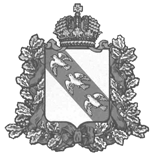 СОБРАНИЕ ДЕПУТАТОВВИКТОРОВСКОГОСЕЛЬСОВЕТАКОРЕНЕВСКОГО РАЙОНА КУРСКОЙ ОБЛАСТИР Е Ш Е Н И Еот 18.12.2023 г.№150/51О  бюджете Викторовского сельсовета Кореневского района Курской области  на 2024 год и плановый период 2025 и 2026 годовСтатья 1. Основные характеристики  бюджета Викторовского сельсовета на 2024 год и  плановый период 2025 и 2026 годов.Утвердить основные характеристики местного бюджета на 2024 год и  плановый период 2025 и 2026 годов:1. Утвердить основные характеристики местного бюджета на 2024 год:прогнозируемый общий объем доходов местного бюджета в сумме 2 442 952 рублей;общий объем расходов местного бюджета в сумме  2 442 952 рублей;дефицит местного бюджета в сумме 0 рублей.2. Утвердить основные характеристики местного бюджета на 2025 и 2026 годы:прогнозируемый общий объем доходов местного бюджета на 2025 год в сумме     1 389 876 рублей, на 2026 год в сумме   1 299 370 рублей;общий объем расходов местного бюджета на 2025 год в сумме    1 389 876 рублей, в том числе условно-утвержденные расходы в сумме 31 029 рублей;        на 2026 год в сумме 1 299 370 рублей, в том числе условно утвержденные расходы в сумме 56 830 рублей;дефицит (профицит) местного бюджета на 2025 год в сумме 0 рублей, дефицит (профицит) местного бюджета на 2026 год в сумме 0 рублей.Статья 2. Источники финансирования дефицита местного бюджетаУтвердить источники финансирования дефицита местного бюджета:на 2024 год и  на  плановый период 2025 и  2026 годы согласно приложению № 1 к настоящему Проекту Решения.      Статья 3.  Прогнозируемое поступление доходов местного бюджета в 2024 году и в плановом периоде 2025 и 2026 годов1. Утвердить прогнозируемое поступление доходов в местный бюджет в 2024 году и плановый период 2025 и 2026 годов согласно приложению № 2 к настоящему Решению.Статья 4. Бюджетные ассигнования местного бюджета на 2024 год и на плановый период 2025 и 2026 годов1. Утвердить распределение бюджетных ассигнований по разделам, подразделам, целевым статьям (муниципальным программам Викторовского сельсовета и непрограммным направлениям деятельности), группам (подгруппам) видам расходов классификации расходов бюджета на 2024 год на плановый период 2025 и 2026 годов согласно приложению № 3 к настоящему Решению;2. Утвердить ведомственную структуру расходов местного бюджетана 2024 год и на плановый период 2025 и 2026 годов согласно приложению № 4 к настоящему Решению3.Утвердить распределение бюджетных ассигнований на реализацию программ на 2024 год и на плановый период 2025 и 2026 годов согласно приложению № 5 к настоящему Решению; 4. Утвердить величину резервного фонда Администрации Викторовского сельсовета Кореневского района Курской области  на 2024 год в сумме 10000  рублей, на 2025 год в сумме 10000,0 рублей, на 2026 год в сумме 10000,0рублей.5.Утвердить объем межбюджетных трансфертов, предоставляемых бюджету муниципального района :в 2024 году в сумме 34 650 рублей;в 2025 году в сумме 34 650  рублей;в 2026 году в сумме 34 650  рублей.Статья 5. Особенности исполнения местного бюджета в 2024 году1.Остатки средств местного бюджета по состоянию на 1 января 2024 года на счете местного бюджета, образовавшиеся в связи с неполным использованием получателями средств местного бюджета восстановленных Фондом пенсионного и социального страхования Российской Федерации кассовых расходов, в соответствии с федеральным законодательством направляются в 2024 году на те же цели в качестве дополнительного источника.2. Администрация Викторовского сельсовета вправе принимать решения о поручении уполномоченному органу вносить в 2024 году изменения в показатели сводной бюджетной росписи местного бюджета, связанные с особенностями исполнения местного бюджета и (или) распределением, перераспределением бюджетных ассигнований между главными распорядителями средств местного бюджета,  в случаях:1) реорганизации муниципальных учреждений;          2) применения бюджетных мер принуждения, предусмотренных главой 30 Бюджетного кодекса Российской Федерации;          3) изменения  программных (непрограммных) направлений расходов, подпрограмм, основных мероприятий целевых статей  расходов;          4) перераспределения бюджетных ассигнований на приоритетные проекты (программы), национальные проекты, включая выполнение обязательств по обеспечению необходимого уровня софинансирования расходных обязательств Викторовского сельсовета Кореневского района Курской области в случае принятия органами государственной власти решений по предоставлению субсидий из областного бюджета;         5) перераспределения бюджетных ассигнований между главными распорядителями средств районного бюджета, разделами, подразделами, целевыми статьями и видами расходов в пределах объемов экономии бюджетных средств, полученной по итогам осуществления закупок товаров, работ, услуг для обеспечения муниципальных нужд Викторовского сельсовета Кореневского района Курской области;                 6) изменения бюджетной классификации расходов бюджетов Российской Федерации без изменения целевого направления расходования бюджетных средств; 3. Установить, что получатель средств местного бюджета вправе предусматривать авансовые платежи:1) при заключении договоров (муниципальных контрактов) на поставку товаров (работ, услуг) в размерах:а) 100 процентов суммы договора (муниципального контракта) – по договорам (контрактам):об оказании услуг связи, о подписке на печатные издания и об их приобретении, об обучении на курсах повышения квалификации, о приобретении  железнодорожных билетов, билетов для проезда городским и пригородным транспортом, по договорам обязательного страхования гражданской ответственности владельцев автотранспортных средств;б) не более 30 процентов суммы договора (муниципального контракта) – по иным договорам (контрактам), если иное не предусмотрено законодательством Российской Федерации;2) для осуществления расходов, связанных с оплатой организационных взносов за участие в мероприятиях (выставках, конференциях, форумах, семинарах, совещаниях, тренингах, соревнованиях и т.п.), а также расходов, связанных со служебными командировками, – в размере 100 процентов.Статья 6. Особенности использования бюджетных ассигнований на обеспечение деятельности органов местного самоуправления и муниципальных казенных учреждений1.Органы местного самоуправления не вправе принимать решения, приводящие к увеличению в 2024 году численности  органов местного самоуправления.Статья 7. Муниципальный долг Викторовского сельсовета 1. Объем муниципального долга при осуществлении муниципальных заимствований не должен превышать следующие значения:В 2024 году  - 413 561 рублей;В 2025 году – 413 677 рублей;В 2026 году – 413 791 рублей.2. Установить верхний предел муниципального внутреннего долга Викторовского сельсовета на 1 января 2025 года по долговым обязательствам Викторовского сельсовета в сумме       0    рублей, в том числе по муниципальным гарантиям – 0 рублей.3. Установить верхний предел муниципального внутреннего долга Викторовского сельсовета  на 1 января 2026 года по долговым обязательствам Викторовского сельсовета в сумме    0 рублей, в том числе по муниципальным гарантиям – 0 рублей.4. Установить верхний предел муниципального внутреннего долга Викторовского сельсовета на 1 января 2027 года по долговым обязательствам Викторовского сельсовета в сумме     0  рублей, в том числе по муниципальным гарантиям – 0 рублей.5. Утвердить Программу муниципальных внутренних заимствований Викторовского сельсовета на 2024 год согласно приложению № 6 к настоящему Решению и Программу муниципальных внутренних заимствований Викторовского сельсовета на плановый период 2025 и 2026 годов согласно приложению № 7 к настоящему Решению.         6. Утвердить Программу муниципальных гарантий Викторовского сельсовета на 2024 год согласно приложению № 8  к настоящему Решению и Программу муниципальных гарантий Викторовского сельсовета на плановый период 2025 и 2026 годов согласно приложению № 9  к настоящему Решению. Статья 8. Привлечение бюджетных кредитов и кредитов коммерческих банковАдминистрация Викторовского сельсовета в 2024 году:1) привлекает бюджетные кредиты на финансирование кассовых разрывов, обусловленных сезонным характером затрат либо сезонным характером поступлений доходов, погашение долговых обязательств Викторовского сельсовета и на пополнение остатков средств на счете местного бюджета;2) в рамках установленного размера муниципального долга привлекает бюджетные кредиты от других бюджетов бюджетной системы Российской Федерации сроком до 3-х лет для частичного покрытия дефицита местного бюджета и на осуществление мероприятий, связанных с ликвидацией стихийных бедствий и техногенных аварий.Статья 9. Вступление в силу настоящего РешенияНастоящее Решение вступает в силу с 1 января 2024 года.Председатель Собрания депутатов Викторовскогосельсовета Кореневского района                                                 О.Я. КукушкаГлава Викторовского сельсоветаКореневского района                                                                 В.Н. МаренцевПриложение №3к решению Собрания депутатов Викторовского   сельсовета Кореневского района Курской области от 15.12.2023 г. № «О бюджете Викторовского сельсовета Кореневского района Курской области на 2024 и на плановый период 2025 и 2026 годов»Распределение бюджетных ассигнований по разделам, подразделам, целевым статьям (муниципальным программам Викторовского  сельсовета и непрограммным направлениям деятельности), группам видов расходов классификации расходов                                                                                                                                       местного бюджета на 2024 год и на плановый период 2025и 2026 годовПриложение №4к решению Собрания депутатов Викторовского   сельсовета Кореневского района Курской области от 15.12.2023 г. № «О бюджете Викторовского сельсовета Кореневского района Курской области на 2024 и на плановый период 2025 и 2026 годов»Ведомственная структурарасходов местного бюджета в 2024 году и в плановом периоде 2025 и 2026 годов                                                                                                                                                    (рублей)Приложение №6к решению Собрания депутатов Викторовского   сельсовета Кореневского района Курской области от 15.12.2023 г. № «О бюджете Викторовского сельсовета Кореневского района Курской области на 2024 и на плановый период 2025 и 2026 годов»Программамуниципальных внутренних заимствований муниципального образования «Викторовский сельсовет» в 2024 году и в плановом периоде 2025 и 2026 годов                                                                                                                                                    1. Привлечение внутренних заимствований2. Погашение внутренних заимствованийПриложение №7к решению Собрания депутатов Викторовского сельсовета Кореневского района Курской области от 15.12.2023 г. № «О бюджете Викторовского сельсовета Кореневского района Курской области на 2024 и на плановый период 2025 и 2026 годов»Программа муниципальных гарантийВикторовского сельсовета в 2024 году и в плановом периоде 2025 и 2026 годов1.1. Перечень подлежащих предоставлению муниципальных гарантий Викторовского сельсовета в 2024-2026 годах1.2. Общий объем бюджетных ассигнований, предусмотренных на исполнение муниципальных гарантий Викторовского сельсовета по возможным гарантийным случаям в 2024-2026 годахПриложение №8к решению Собрания депутатов Викторовского сельсовета Кореневского района Курской области от 15.12.2023 г. № «О бюджете Викторовского сельсовета Кореневского района Курской области на 2024 и на плановый период 2025 и 2026 годов»Программа муниципальных гарантий Викторовского сельсовета на 2024 год1.1. Перечень подлежащих предоставлению муниципальных гарантий Викторовского сельсовета в 2024 году1.2. Общий объем бюджетных ассигнований, предусмотренных на исполнение муниципальных гарантий Викторовского сельсовета по возможным гарантийным случаям в 2024 годуПриложение №9к  решению Собрания депутатов Викторовского сельсовета Кореневского района Курской области от 15.12.2023 г. № «О бюджете Викторовского сельсовета Кореневского района Курской области на 2024 и на плановый период 2025 и 2026 годов»Программа муниципальных гарантийВиктровского сельсовета на 2025-2026 годы1.1. Перечень подлежащих предоставлению муниципальных гарантий Викторовского сельсовета в 2025-2026 годах1.2. Общий объем бюджетных ассигнований, предусмотренных на исполнение муниципальных гарантий Викторовского сельсовета по возможным гарантийным случаям в 2025-2026 годахПриложение №1к решению Собрания депутатов Викторовского   сельсовета Кореневского района Курской области от 15.12.2023 г. № «О бюджете Викторовского сельсовета Кореневского района Курской области на 2024 и на плановый период 2025 и 2026 годов»Приложение №1к решению Собрания депутатов Викторовского   сельсовета Кореневского района Курской области от 15.12.2023 г. № «О бюджете Викторовского сельсовета Кореневского района Курской области на 2024 и на плановый период 2025 и 2026 годов»Приложение №1к решению Собрания депутатов Викторовского   сельсовета Кореневского района Курской области от 15.12.2023 г. № «О бюджете Викторовского сельсовета Кореневского района Курской области на 2024 и на плановый период 2025 и 2026 годов»Приложение №1к решению Собрания депутатов Викторовского   сельсовета Кореневского района Курской области от 15.12.2023 г. № «О бюджете Викторовского сельсовета Кореневского района Курской области на 2024 и на плановый период 2025 и 2026 годов»Приложение №1к решению Собрания депутатов Викторовского   сельсовета Кореневского района Курской области от 15.12.2023 г. № «О бюджете Викторовского сельсовета Кореневского района Курской области на 2024 и на плановый период 2025 и 2026 годов»Приложение №1к решению Собрания депутатов Викторовского   сельсовета Кореневского района Курской области от 15.12.2023 г. № «О бюджете Викторовского сельсовета Кореневского района Курской области на 2024 и на плановый период 2025 и 2026 годов»Приложение №1к решению Собрания депутатов Викторовского   сельсовета Кореневского района Курской области от 15.12.2023 г. № «О бюджете Викторовского сельсовета Кореневского района Курской области на 2024 и на плановый период 2025 и 2026 годов»Приложение №1к решению Собрания депутатов Викторовского   сельсовета Кореневского района Курской области от 15.12.2023 г. № «О бюджете Викторовского сельсовета Кореневского района Курской области на 2024 и на плановый период 2025 и 2026 годов»Приложение №1к решению Собрания депутатов Викторовского   сельсовета Кореневского района Курской области от 15.12.2023 г. № «О бюджете Викторовского сельсовета Кореневского района Курской области на 2024 и на плановый период 2025 и 2026 годов»Приложение №1к решению Собрания депутатов Викторовского   сельсовета Кореневского района Курской области от 15.12.2023 г. № «О бюджете Викторовского сельсовета Кореневского района Курской области на 2024 и на плановый период 2025 и 2026 годов»Приложение №1к решению Собрания депутатов Викторовского   сельсовета Кореневского района Курской области от 15.12.2023 г. № «О бюджете Викторовского сельсовета Кореневского района Курской области на 2024 и на плановый период 2025 и 2026 годов»бюджета Викторовского сельсовета  Кореневского района Курской области на 2024 годбюджета Викторовского сельсовета  Кореневского района Курской области на 2024 годбюджета Викторовского сельсовета  Кореневского района Курской области на 2024 годбюджета Викторовского сельсовета  Кореневского района Курской области на 2024 годбюджета Викторовского сельсовета  Кореневского района Курской области на 2024 годбюджета Викторовского сельсовета  Кореневского района Курской области на 2024 годбюджета Викторовского сельсовета  Кореневского района Курской области на 2024 годбюджета Викторовского сельсовета  Кореневского района Курской области на 2024 годбюджета Викторовского сельсовета  Кореневского района Курской области на 2024 годбюджета Викторовского сельсовета  Кореневского района Курской области на 2024 год(рублей)(рублей)(рублей)(рублей)Код группы, подгруппы, статьи и вида источниковКод группы, подгруппы, статьи и вида источниковКод группы, подгруппы, статьи и вида источниковНаименованиеНаименованиеНаименованиеНаименованиеСумма на 2024 годСумма на 2024 годСумма на 2024 годСумма на 2024 год000 01  00  00  00  00  0000  000000 01  00  00  00  00  0000  000000 01  00  00  00  00  0000  000Источники внутреннего финансирования дефицитов бюджетаИсточники внутреннего финансирования дефицитов бюджетаИсточники внутреннего финансирования дефицитов бюджетаИсточники внутреннего финансирования дефицитов бюджета0,000,000,000,00000 01  05  00  00  00  0000  000000 01  05  00  00  00  0000  000000 01  05  00  00  00  0000  000Изменение остатков средств на счетах по учету  средств бюджетаИзменение остатков средств на счетах по учету  средств бюджетаИзменение остатков средств на счетах по учету  средств бюджетаИзменение остатков средств на счетах по учету  средств бюджета0,000,000,000,00000 01  05  00  00  00  0000  500000 01  05  00  00  00  0000  500000 01  05  00  00  00  0000  500Увеличение остатков средств бюджетовУвеличение остатков средств бюджетовУвеличение остатков средств бюджетовУвеличение остатков средств бюджетов-2 442 952,00-2 442 952,00-2 442 952,00-2 442 952,00000 01  05  02  00  00  0000  500000 01  05  02  00  00  0000  500000 01  05  02  00  00  0000  500Увеличение прочих остатков средств бюджетовУвеличение прочих остатков средств бюджетовУвеличение прочих остатков средств бюджетовУвеличение прочих остатков средств бюджетов-2 442 952,00-2 442 952,00-2 442 952,00-2 442 952,00000 01  05  02  01  00  0000  510000 01  05  02  01  00  0000  510000 01  05  02  01  00  0000  510Увеличение прочих остатков денежных средств  бюджетовУвеличение прочих остатков денежных средств  бюджетовУвеличение прочих остатков денежных средств  бюджетовУвеличение прочих остатков денежных средств  бюджетов-2 442 952,00-2 442 952,00-2 442 952,00-2 442 952,00000 01  05  02  01  10  0000  510000 01  05  02  01  10  0000  510000 01  05  02  01  10  0000  510Увеличение прочих остатков денежных средств  бюджетов сельских поселенийУвеличение прочих остатков денежных средств  бюджетов сельских поселенийУвеличение прочих остатков денежных средств  бюджетов сельских поселенийУвеличение прочих остатков денежных средств  бюджетов сельских поселений-2 442 952,00-2 442 952,00-2 442 952,00-2 442 952,00000 01  05  00  00  00  0000  600000 01  05  00  00  00  0000  600000 01  05  00  00  00  0000  600Уменьшение остатков средств бюджетовУменьшение остатков средств бюджетовУменьшение остатков средств бюджетовУменьшение остатков средств бюджетов2 442 952,002 442 952,002 442 952,002 442 952,00000 01  05  02  00  00  0000  600000 01  05  02  00  00  0000  600000 01  05  02  00  00  0000  600Уменьшение прочих остатков средств бюджетовУменьшение прочих остатков средств бюджетовУменьшение прочих остатков средств бюджетовУменьшение прочих остатков средств бюджетов2 442 952,002 442 952,002 442 952,002 442 952,00000 01  05  02  01  00  0000  610000 01  05  02  01  00  0000  610000 01  05  02  01  00  0000  610Уменьшение прочих остатков денежных средств  бюджетовУменьшение прочих остатков денежных средств  бюджетовУменьшение прочих остатков денежных средств  бюджетовУменьшение прочих остатков денежных средств  бюджетов2 442 952,002 442 952,002 442 952,002 442 952,00000 01  05  02  01  10  0000  610000 01  05  02  01  10  0000  610000 01  05  02  01  10  0000  610Уменьшение прочих остатков денежных средств  бюджетов сельских  поселенийУменьшение прочих остатков денежных средств  бюджетов сельских  поселенийУменьшение прочих остатков денежных средств  бюджетов сельских  поселенийУменьшение прочих остатков денежных средств  бюджетов сельских  поселений2 442 952,002 442 952,002 442 952,002 442 952,00Итого источников финансирования дефицитов бюджетовИтого источников финансирования дефицитов бюджетовИтого источников финансирования дефицитов бюджетовИтого источников финансирования дефицитов бюджетов0,000,000,000,002. Источники внутреннего финансирования дефицита2. Источники внутреннего финансирования дефицита2. Источники внутреннего финансирования дефицита2. Источники внутреннего финансирования дефицита2. Источники внутреннего финансирования дефицита2. Источники внутреннего финансирования дефицита2. Источники внутреннего финансирования дефицита2. Источники внутреннего финансирования дефицита2. Источники внутреннего финансирования дефицита2. Источники внутреннего финансирования дефицита2. Источники внутреннего финансирования дефицитабюджета Викторовского  сельсовета Кореневского района Курской области на плановый периодбюджета Викторовского  сельсовета Кореневского района Курской области на плановый периодбюджета Викторовского  сельсовета Кореневского района Курской области на плановый периодбюджета Викторовского  сельсовета Кореневского района Курской области на плановый периодбюджета Викторовского  сельсовета Кореневского района Курской области на плановый периодбюджета Викторовского  сельсовета Кореневского района Курской области на плановый периодбюджета Викторовского  сельсовета Кореневского района Курской области на плановый периодбюджета Викторовского  сельсовета Кореневского района Курской области на плановый периодбюджета Викторовского  сельсовета Кореневского района Курской области на плановый периодбюджета Викторовского  сельсовета Кореневского района Курской области на плановый периодбюджета Викторовского  сельсовета Кореневского района Курской области на плановый период2025 и 2026 годов2025 и 2026 годов2025 и 2026 годов(рублей)(рублей)(рублей)(рублей)Код группы, подгруппы, статьи и вида источниковКод группы, подгруппы, статьи и вида источниковНаименованиеНаименованиеНаименованиеСумма на 2025 годСумма на 2025 годСумма на 2025 годСумма на 2025 годСумма на 2026 годСумма на 2026 год000 01  00  00  00  00  0000  000000 01  00  00  00  00  0000  000Источники внутреннего финансирования дефицитов бюджетаИсточники внутреннего финансирования дефицитов бюджетаИсточники внутреннего финансирования дефицитов бюджета0,000,000,000,000,000,00000 01  05  00  00  00  0000  000000 01  05  00  00  00  0000  000Изменение остатков средств на счетах по учету  средств бюджетаИзменение остатков средств на счетах по учету  средств бюджетаИзменение остатков средств на счетах по учету  средств бюджета0,000,000,000,000,000,00000 01  05  00  00  00  0000  500000 01  05  00  00  00  0000  500Увеличение остатков средств бюджетовУвеличение остатков средств бюджетовУвеличение остатков средств бюджетов-1 389 876,00-1 389 876,00-1 389 876,00-1 389 876,00-1 299 370,00-1 299 370,00000 01  05  02  00  00  0000  500000 01  05  02  00  00  0000  500Увеличение прочих остатков средств бюджетовУвеличение прочих остатков средств бюджетовУвеличение прочих остатков средств бюджетов-1 389 876,00-1 389 876,00-1 389 876,00-1 389 876,00-1 299 370,00-1 299 370,00000 01  05  02  01  00  0000  510000 01  05  02  01  00  0000  510Увеличение прочих остатков денежных средств  бюджетовУвеличение прочих остатков денежных средств  бюджетовУвеличение прочих остатков денежных средств  бюджетов-1 389 876,00-1 389 876,00-1 389 876,00-1 389 876,00-1 299 370,00-1 299 370,00000 01  05  02  01  10  0000  510000 01  05  02  01  10  0000  510Увеличение прочих остатков денежных средств  бюджетов сельских поселенийУвеличение прочих остатков денежных средств  бюджетов сельских поселенийУвеличение прочих остатков денежных средств  бюджетов сельских поселений-1 389 876,00-1 389 876,00-1 389 876,00-1 389 876,00-1 299 370,00-1 299 370,00000 01  05  00  00  00  0000  600000 01  05  00  00  00  0000  600Уменьшение остатков средств бюджетовУменьшение остатков средств бюджетовУменьшение остатков средств бюджетов1 389 876,001 389 876,001 389 876,001 389 876,001 299 370,001 299 370,00000 01  05  02  00  00  0000  600000 01  05  02  00  00  0000  600Уменьшение прочих остатков средств бюджетовУменьшение прочих остатков средств бюджетовУменьшение прочих остатков средств бюджетов1 389 876,001 389 876,001 389 876,001 389 876,001 299 370,001 299 370,00000 01  05  02  01  00  0000  610000 01  05  02  01  00  0000  610Уменьшение прочих остатков денежных средств  бюджетовУменьшение прочих остатков денежных средств  бюджетовУменьшение прочих остатков денежных средств  бюджетов1 389 876,001 389 876,001 389 876,001 389 876,001 299 370,001 299 370,00000 01  05  02  01  10  0000  610000 01  05  02  01  10  0000  610Уменьшение прочих остатков денежных средств  бюджетов сельских  поселенийУменьшение прочих остатков денежных средств  бюджетов сельских  поселенийУменьшение прочих остатков денежных средств  бюджетов сельских  поселений1 389 876,001 389 876,001 389 876,001 389 876,001 299 370,001 299 370,00Итого источников финансирования дефицитов бюджетовИтого источников финансирования дефицитов бюджетовИтого источников финансирования дефицитов бюджетов0,000,000,000,000,000,00Приложение №2к решению Собрания депутатов Викторовского   сельсовета Кореневского района Курской области от 15.12.2023 г. № «О бюджете Викторовского сельсовета Кореневского района Курской области на 2024 и на плановый период 2025 и 2026 годов»Поступления доходов в бюджет Викторовского сельсовета Кореневского района Курской области в 2024 году и в плановом периоде 2025 и 2026 годовПриложение №2к решению Собрания депутатов Викторовского   сельсовета Кореневского района Курской области от 15.12.2023 г. № «О бюджете Викторовского сельсовета Кореневского района Курской области на 2024 и на плановый период 2025 и 2026 годов»Поступления доходов в бюджет Викторовского сельсовета Кореневского района Курской области в 2024 году и в плановом периоде 2025 и 2026 годовПриложение №2к решению Собрания депутатов Викторовского   сельсовета Кореневского района Курской области от 15.12.2023 г. № «О бюджете Викторовского сельсовета Кореневского района Курской области на 2024 и на плановый период 2025 и 2026 годов»Поступления доходов в бюджет Викторовского сельсовета Кореневского района Курской области в 2024 году и в плановом периоде 2025 и 2026 годовПриложение №2к решению Собрания депутатов Викторовского   сельсовета Кореневского района Курской области от 15.12.2023 г. № «О бюджете Викторовского сельсовета Кореневского района Курской области на 2024 и на плановый период 2025 и 2026 годов»Поступления доходов в бюджет Викторовского сельсовета Кореневского района Курской области в 2024 году и в плановом периоде 2025 и 2026 годовПриложение №2к решению Собрания депутатов Викторовского   сельсовета Кореневского района Курской области от 15.12.2023 г. № «О бюджете Викторовского сельсовета Кореневского района Курской области на 2024 и на плановый период 2025 и 2026 годов»Поступления доходов в бюджет Викторовского сельсовета Кореневского района Курской области в 2024 году и в плановом периоде 2025 и 2026 годовПриложение №2к решению Собрания депутатов Викторовского   сельсовета Кореневского района Курской области от 15.12.2023 г. № «О бюджете Викторовского сельсовета Кореневского района Курской области на 2024 и на плановый период 2025 и 2026 годов»Поступления доходов в бюджет Викторовского сельсовета Кореневского района Курской области в 2024 году и в плановом периоде 2025 и 2026 годовПриложение №2к решению Собрания депутатов Викторовского   сельсовета Кореневского района Курской области от 15.12.2023 г. № «О бюджете Викторовского сельсовета Кореневского района Курской области на 2024 и на плановый период 2025 и 2026 годов»Поступления доходов в бюджет Викторовского сельсовета Кореневского района Курской области в 2024 году и в плановом периоде 2025 и 2026 годовПриложение №2к решению Собрания депутатов Викторовского   сельсовета Кореневского района Курской области от 15.12.2023 г. № «О бюджете Викторовского сельсовета Кореневского района Курской области на 2024 и на плановый период 2025 и 2026 годов»Поступления доходов в бюджет Викторовского сельсовета Кореневского района Курской области в 2024 году и в плановом периоде 2025 и 2026 годовПриложение №2к решению Собрания депутатов Викторовского   сельсовета Кореневского района Курской области от 15.12.2023 г. № «О бюджете Викторовского сельсовета Кореневского района Курской области на 2024 и на плановый период 2025 и 2026 годов»Поступления доходов в бюджет Викторовского сельсовета Кореневского района Курской области в 2024 году и в плановом периоде 2025 и 2026 годовПриложение №2к решению Собрания депутатов Викторовского   сельсовета Кореневского района Курской области от 15.12.2023 г. № «О бюджете Викторовского сельсовета Кореневского района Курской области на 2024 и на плановый период 2025 и 2026 годов»Поступления доходов в бюджет Викторовского сельсовета Кореневского района Курской области в 2024 году и в плановом периоде 2025 и 2026 годовПриложение №2к решению Собрания депутатов Викторовского   сельсовета Кореневского района Курской области от 15.12.2023 г. № «О бюджете Викторовского сельсовета Кореневского района Курской области на 2024 и на плановый период 2025 и 2026 годов»Поступления доходов в бюджет Викторовского сельсовета Кореневского района Курской области в 2024 году и в плановом периоде 2025 и 2026 годовПриложение №2к решению Собрания депутатов Викторовского   сельсовета Кореневского района Курской области от 15.12.2023 г. № «О бюджете Викторовского сельсовета Кореневского района Курской области на 2024 и на плановый период 2025 и 2026 годов»Поступления доходов в бюджет Викторовского сельсовета Кореневского района Курской области в 2024 году и в плановом периоде 2025 и 2026 годоврублейрублейрублейКод бюджетной классификации Российской    ФедерацииКод бюджетной классификации Российской    ФедерацииНаименование доходовНаименование доходовНаименование доходовСумма  на 2024 годСумма  на 2024 годСумма  на 2025 годСумма  на 2025 годСумма  на 2026 годСумма  на 2026 годСумма  на 2026 год1 00 00000 00 0000 0001 00 00000 00 0000 000НАЛОГОВЫЕ И НЕНАЛОГОВЫЕ ДОХОДЫНАЛОГОВЫЕ И НЕНАЛОГОВЫЕ ДОХОДЫНАЛОГОВЫЕ И НЕНАЛОГОВЫЕ ДОХОДЫ827  122827  122827 354827 354827 582827 582827 5821 01 00000 00 0000 0001 01 00000 00 0000 000НАЛОГИ НА ПРИБЫЛЬ, ДОХОДЫНАЛОГИ НА ПРИБЫЛЬ, ДОХОДЫНАЛОГИ НА ПРИБЫЛЬ, ДОХОДЫ62 00162 00162 23362 23362 46162 46162 4611 01 02000 01 0000 1101 01 02000 01 0000 110Налог на доходы физических лицНалог на доходы физических лицНалог на доходы физических лиц62 00162 00162 23362 23362 46162 46162 4611 01 02010 01 0000 1101 01 02010 01 0000 110Налог на доходы физических лиц с доходов, источником которых является налоговый агент, за исключением доходов, в отношении которых исчисление и уплата налога осуществляются в соответствии со статьями 227, 227.1 и 228 Налогового кодекса Российской Федерации, а также доходов от долевого участия в организации, полученных в виде дивидендовНалог на доходы физических лиц с доходов, источником которых является налоговый агент, за исключением доходов, в отношении которых исчисление и уплата налога осуществляются в соответствии со статьями 227, 227.1 и 228 Налогового кодекса Российской Федерации, а также доходов от долевого участия в организации, полученных в виде дивидендовНалог на доходы физических лиц с доходов, источником которых является налоговый агент, за исключением доходов, в отношении которых исчисление и уплата налога осуществляются в соответствии со статьями 227, 227.1 и 228 Налогового кодекса Российской Федерации, а также доходов от долевого участия в организации, полученных в виде дивидендов58 31058 31058 54258 54258 77058 77058 7701 01 02030 01 0000 1101 01 02030 01 0000 110Налог на доходы физических лиц с доходов, полученных физическими лицами в соответствии со статьей 228 Налогового кодекса Российской ФедерацииНалог на доходы физических лиц с доходов, полученных физическими лицами в соответствии со статьей 228 Налогового кодекса Российской ФедерацииНалог на доходы физических лиц с доходов, полученных физическими лицами в соответствии со статьей 228 Налогового кодекса Российской Федерации3 6913 6913 6913 6913 6913 6913 6911 06 00000 00 0000 0001 06 00000 00 0000 000НАЛОГИ НА ИМУЩЕСТВОНАЛОГИ НА ИМУЩЕСТВОНАЛОГИ НА ИМУЩЕСТВО765 121765 121765 121765 121765 121765 121765 1211 06 01000 00 0000 1101 06 01000 00 0000 110Налог на имущество физических лицНалог на имущество физических лицНалог на имущество физических лиц52 63152 63152 63152 63152 63152 63152 6311 06 01030 10 0000 1101 06 01030 10 0000 110Налог на имущество физических лиц, взимаемый по ставкам, применяемым к объектам налогообложения, расположенным в границах сельских поселенийНалог на имущество физических лиц, взимаемый по ставкам, применяемым к объектам налогообложения, расположенным в границах сельских поселенийНалог на имущество физических лиц, взимаемый по ставкам, применяемым к объектам налогообложения, расположенным в границах сельских поселений52 63152 63152 63152 63152 63152 63152 6311 06 06000 00 0000 1101 06 06000 00 0000 110Земельный налогЗемельный налогЗемельный налог712 490712 490712 490712 490712 490712 490712 4901 06 06030 00 0000 1101 06 06030 00 0000 110Земельный налог с организацийЗемельный налог с организацийЗемельный налог с организаций284 964284 964284 964284 964284 964284 964284 9641 06 06033 10 0000 1101 06 06033 10 0000 110Земельный налог с организаций, обладающих земельным участком, расположенным в границах сельских поселенийЗемельный налог с организаций, обладающих земельным участком, расположенным в границах сельских поселенийЗемельный налог с организаций, обладающих земельным участком, расположенным в границах сельских поселений284 964284 964284 964284 964284 964284 964284 9641 06 06040 00 0000 1101 06 06040 00 0000 110Земельный налог с физических лицЗемельный налог с физических лицЗемельный налог с физических лиц427 526427 526427 526427 526427 526427 526427 5261 06 06043 10 0000 1101 06 06043 10 0000 110Земельный налог с физических лиц, обладающих земельным участком, расположенным в границах сельских поселенийЗемельный налог с физических лиц, обладающих земельным участком, расположенным в границах сельских поселенийЗемельный налог с физических лиц, обладающих земельным участком, расположенным в границах сельских поселений427 526427 526427 526427 526427 526427 526427 5262 00 00000 00 0000 0002 00 00000 00 0000 000БЕЗВОЗМЕЗДНЫЕ ПОСТУПЛЕНИЯБЕЗВОЗМЕЗДНЫЕ ПОСТУПЛЕНИЯБЕЗВОЗМЕЗДНЫЕ ПОСТУПЛЕНИЯ1 615 8301 615 830562 522562 522471 788471 788471 7882 02 00000 00 0000 0002 02 00000 00 0000 000Безвозмездные поступления от других бюджетов бюджетной системы Российской ФедерацииБезвозмездные поступления от других бюджетов бюджетной системы Российской ФедерацииБезвозмездные поступления от других бюджетов бюджетной системы Российской Федерации1 615 8301 615 830562 522562 522471 788471 788471 7882 02 10000 00 0000 1502 02 10000 00 0000 150Дотации бюджетам бюджетной системы Российской ФедерацииДотации бюджетам бюджетной системы Российской ФедерацииДотации бюджетам бюджетной системы Российской Федерации1 480 9201 480 920413 801413 801309 021309 021309 021202 15002 00 0000 150202 15002 00 0000 150Дотации бюджетам на поддержку мер по обеспечению сбалансированности бюджетовДотации бюджетам на поддержку мер по обеспечению сбалансированности бюджетовДотации бюджетам на поддержку мер по обеспечению сбалансированности бюджетов1 030 9111 030 9110,000,000,000,000,00202 15002 10 0000 150202 15002 10 0000 150Дотации бюджетам сельских поселений  на поддержку мер по обеспечению сбалансированности бюджетов Дотации бюджетам сельских поселений  на поддержку мер по обеспечению сбалансированности бюджетов Дотации бюджетам сельских поселений  на поддержку мер по обеспечению сбалансированности бюджетов 1 030 9111 030 9110,000,000,000,000,002 02 16001 00 0000 1502 02 16001 00 0000 150Дотации на выравнивание бюджетной обеспеченности из бюджетов муниципальных районов, городских округов с внутригородским делениемДотации на выравнивание бюджетной обеспеченности из бюджетов муниципальных районов, городских округов с внутригородским делениемДотации на выравнивание бюджетной обеспеченности из бюджетов муниципальных районов, городских округов с внутригородским делением450 009450 009413 801413 801309 021309 021309 0212 02 16001 10 0000 1502 02 16001 10 0000 150Дотации бюджетам сельских поселений на выравнивание бюджетной обеспеченности из бюджетов муниципальных районовДотации бюджетам сельских поселений на выравнивание бюджетной обеспеченности из бюджетов муниципальных районовДотации бюджетам сельских поселений на выравнивание бюджетной обеспеченности из бюджетов муниципальных районов450 009450 009413 801413 801309 021309 021309 021202 30000 00 0000 150202 30000 00 0000 150Субвенции бюджетам бюджетной системы   Российской Федерации Субвенции бюджетам бюджетной системы   Российской Федерации Субвенции бюджетам бюджетной системы   Российской Федерации 134 910134 910148 721148 721162 767162 767162 767202 35118 00 0000 150202 35118 00 0000 150Субвенции бюджетам на осуществление первичного воинского учета органами местного самоуправления поселений, муниципальных и городских округовСубвенции бюджетам на осуществление первичного воинского учета органами местного самоуправления поселений, муниципальных и городских округовСубвенции бюджетам на осуществление первичного воинского учета органами местного самоуправления поселений, муниципальных и городских округов134 910134 910148 721148 721162 767162 767162 767202 35118 10 0000 150202 35118 10 0000 150Субвенции бюджетам сельских  поселений на осуществление первичного воинского учета органами местного самоуправления поселений, муниципальных и городских округовСубвенции бюджетам сельских  поселений на осуществление первичного воинского учета органами местного самоуправления поселений, муниципальных и городских округовСубвенции бюджетам сельских  поселений на осуществление первичного воинского учета органами местного самоуправления поселений, муниципальных и городских округов134 910134 910148 721148 721162 767162 767162 7678 50 00000 00 0000 0008 50 00000 00 0000 000Доходы бюджета - итогоДоходы бюджета - итогоДоходы бюджета - итого2 442 9522 442 9521 389 8761 389 8761 299 3701 299 3701 299 370НаименованиеРзПРЦСРВРСумма на 2024 годСумма на 2025 годСумма на 2026 годВ С Е Г О2 442 9521 389 8761 299 370Условно утвержденные расходы31 02956 830ОБЩЕГОСУДАРСТВЕННЫЕ ВОПРОСЫ011 910 2421 263 9511 220 861Функционирование высшего должностного лица субъекта Российской Федерации и муниципального образования0102    449 299    449 299    449 299Обеспечение функционирования главы муниципального образования010271  449 299449 299449 299Глава муниципального образования010271 1 00449 299449 299449 299Обеспечение деятельности и выполнение функций органов местного самоуправления010271 1 00С1402449 299449 299449 299Расходы на выплаты персоналу в целях обеспечения выполнения функций государственными (муниципальными) органами, казенными учреждениями, органами управления государственными внебюджетными фондами010271 1 00С1402100449 299449 299449 299Функционирование Правительства Российской Федерации, высших исполнительных органов государственной власти субъектов Российской Федерации, местных администраций0104635 444350 820350 820Обеспечение функционирования местных администраций010473 635 444350 820350 820Обеспечение деятельности администрации муниципального образования010473 1 00635 444350 820350 820Обеспечение деятельности и выполнение функций органов местного самоуправления010473 1 00С1402635 444350 820350 820Расходы на выплаты персоналу в целях обеспечения выполнения функций государственными (муниципальными) органами, казенными учреждениями, органами управления государственными внебюджетными фондами010473 1 00С1402100635 444350 820350 820Обеспечение деятельности финансовых, налоговых и таможенных органов и органов финансового (финансово-бюджетного) надзора010634 650,0034 650,0034 650,00Обеспечение деятельности контрольно-счетных органов муниципального образования010674 31 650,0031 650,0031 650,00Аппарат контрольно-счетного органа муниципального образования010674 3 0031 650,0031 650,0031 650,00Осуществление переданных полномочий от поселений муниципальному району в сфере внешнего муниципального финансового контроля010674 3 00П148431 650,0031 650,0031 650,00Межбюджетные трансферты010674 3 00П148450031 650,0031 650,0031 650,00Непрограммная деятельность органов местного самоуправления0106773 000,003 000,003 000,00Обеспечение деятельности и выполнение функций органов местного самоуправления010677 1 003 000,003 000,003 000,00Осуществление переданных полномочий в сфере внутреннего муниципального финансового контроля010677 1 00П14853 000,003 000,003 000,00Межбюджетные трансферты010677 1 00П14855003 000,003 000,003 000,00Резервные фонды011110 000,0010 000,0010 000,00Резервные фонды органов местного самоуправления01117810 000,0010 000,0010 000,00Резервные фонды 011178 1 0010 000,0010 000,0010 000,00Резервный фонд местной администрации011178 1 00С140310 000,0010 000,0010 000,00Иные бюджетные ассигнования011178 1 00С140380010 000,0010 000,0010 000,00Другие общегосударственные вопросы0113780 849226 000136 000Реализация государственных функций, связанных с общегосударственным управлением01137680 00040 00040 000Выполнение других обязательств органа местного самоуправления011376 1 0080 00040 00023 000Выполнение других (прочих) обязательств органа местного самоуправления011376 1 00С140480 00040 00040 000Закупка товаров, работ и услуг для обеспечения государственных (муниципальных) нужд011376 1 00С140420038 00018 00018 000Иные бюджетные ассигнования011376 1 00С14048005 000,005 000,005 000,00Непрограммная деятельность органов местного самоуправления011377 37 00017 00017 000Непрограммные расходы органов местного самоуправления011377 2 0037 00017 00017 000Реализация мероприятий по распространению официальной информации011377 2 00С143937 00017 00017 000Закупка товаров, работ и услуг для обеспечения государственных (муниципальных) нужд011377 2 00С143920037 00017 00017 000  Муниципальная программа «Развитие муниципальной службы в Викторовском  сельсовете Кореневского района Курской области»011309700 849186 00096 000Подпрограмма «Реализация мероприятий, направленных на развитие муниципальной службы» 011309 1 700 849186 00096 000Основное мероприятие «Обеспечение материально-техническими ресурсами и информационно-коммуникационное  сопровождение   рабочих мест муниципальных служащих Викторовского  сельсовета Кореневского района Курской области»011309 1 02 700 849186 00096 000Мероприятия, направленные на развитие муниципальной службы011309 1 02 С1437700 849186 00096 000Закупка товаров, работ и услуг для обеспечения государственных (муниципальных) нужд011309 1 02 С1437200700 849186 00096 000Национальная оборона02134 910148 721162 767Мобилизационная и вневойсковая подготовка0203134 910148 721162 767Непрограммная деятельность органов местного самоуправления020377134 910148 721162 767Непрограммные расходы органов местного самоуправления020377 2 134 910148 721162 767Осуществление первичного воинского учета органами местного самоуправления поселений, муниципальных и городских округов020377 2 00 51180134 910148 721162 767Расходы на выплаты персоналу в целях обеспечения выполнения функций государственными (муниципальными) органами, казенными учреждениями, органами управления государственными внебюджетными фондами020377 2 00  51180100134 910148 721162 767НАЦИОНАЛЬНАЯ БЕЗОПАСНОСТЬ И ПРАВООХРАНИТЕЛЬНАЯ ДЕЯТЕЛЬНОСТЬ0315 600,0014 600,0014 600,00Гражданская оборона03092 100,002 100,002 100,00Муниципальная программа «Защита населения и территории  от чрезвычайных ситуаций, обеспечение пожарной безопасности и  безопасности людей на водных объектах в муниципальном образовании «Викторовский сельсовет» Кореневского района Курской области"030913 2 100,002 100,002 100,00Подпрограмма «Снижение рисков  и смягчение последствий  чрезвычайных ситуаций  природного и техногенного характера в муниципальном образовании «Викторовский сельсовет» Кореневского района Курской области" 030913 2 2 100,002 100,002 100,00Основное мероприятие " Участие в предупреждении и ликвидации последствий чрезвычайных ситуаций в границах поселения"030913 2 012 000,002 000,002 000,00Отдельные мероприятия в области гражданской обороны, защиты населения и территории от чрезвычайных ситуаций, безопасности людей на водных объектах030913 2 01С14602 000,002 000,002 000,00Закупка товаров, работ и услуг для обеспечения государственных (муниципальных) нужд030913 2 01С14602002 000,002 000,002 000,00Основное мероприятие «Осуществление мероприятий по обеспечению безопасности людей на водных объектах, охране их жизни и здоровья»030913 2 02100,00100,00100,00Отдельные мероприятия в области гражданской обороны, защиты населения и территории от чрезвычайных ситуаций, безопасности людей на водных объектах030913 2 02С1460100,00100,00100,00Закупка товаров, работ и услуг для обеспечения государственных (муниципальных) нужд030913 2 02С1460200100,00100,00100,00Защита населения и территории от чрезвычайных ситуаций природного и техногенного характера, пожарная безопасность031012 500,0012 500,0012 500,00Муниципальная программа «Защита населения и территории  от чрезвычайных ситуаций, обеспечение пожарной безопасности и  безопасности людей на водных объектах в муниципальном образовании «Викторовский сельсовет» Кореневского района Курской области"03101312 500,0012 500,0012 500,00Подпрограмма «Обеспечение комплексной безопасности жизнедеятельности населения от чрезвычайных ситуаций природного и техногенного характера, стабильности техногенной обстановки"031013 1 12 500,0012 500,0012 500,00Основное мероприятие "Содействие развитию системы пожарной безопасности на территории муниципального образования «Викторовский сельсовет» Кореневского района Курской области  "031013 1 0112 500,0012 500,0012 500,00Обеспечение первичных мер пожарной безопасности в границах населенных пунктов муниципальных образований031013 1 01С141512 500,0012 500,0012 500,00Закупка товаров, работ и услуг для обеспечения государственных (муниципальных) нужд031013 1 01С141520012 500,0012 500,0012 500,00Муниципальная программа «Профилактика правонарушений в Викторовском сельсовете Кореневском районе Курской области»03 14 12 1 02100010001000Подпрограмма  «Управление муниципальной программой и обеспечение условий реализации»03 14 12 1 02С1435100010001000Закупка товаров, работ и услуг для обеспечения государственных (муниципальных) нужд03 14 12 1 02С1435200100010001000НАЦИОНАЛЬНАЯ ЭКОНОМИКА048 000,008 000,008 000,00Другие вопросы в области национальной экономики04128 000,008 000,008 000,00Муниципальная программа  "Энергосбережение и повышение энергетической эффективности в муниципальном образовании "Викторовский сельсовет" Кореневского района Курской области"0412058 000,008 000,008 000,00Подпрограмма "Энергосбережение в муниципальном образовании "Викторовский сельсовет" Кореневского района Курской области " 041205 1 8 000,008 000,008 000,00Основное мероприятие «Создания условий повышения энергетической эффективности в муниципальном образовании»041205 1 018 000,008 000,008 000,00Мероприятия в области энергосбережения041205 1 01С14348 000,008000,008000,00Закупка товаров, работ и услуг для обеспечения государственных (муниципальных) нужд041205 1 01С14342008 000,008000,008000,00ЖИЛИЩНО-КОММУНАЛЬНОЕ ХОЗЯЙСТВО05370 200111 75771 403Благоустройство0503370 200111 75771 403Муниципальная программа «Обеспечение доступным и комфортным жильем  и коммунальными услугами  граждан  в муниципальном образовании «Викторовский  сельсовет» Кореневского района Курской области»050307 370 200111 75771 403Подпрограмма «Обеспечение качественными услугами ЖКХ населения муниципального образования  «Викторовский сельсовет» 050307 1 370 200111 75771 403Основное мероприятие «Содействие повышению уровня комплексного благоустройства территории населенных пунктов»050307 1 01370 200111 75771 403Мероприятия по благоустройству050307 1 01С1433370 200111 75771 403Закупка товаров, работ и услуг для обеспечения государственных (муниципальных) нужд050307 1 01С1433200370 200111 75771 403Основное мероприятие «Создания условий для массового отдыха жителей поселения и организации обустройства мест массового отдыха населения, включая обеспечение свободного доступа граждан к водным объектам общего  пользования и их береговым полосам»050307 1 03 100,00100,00100,00Мероприятия по благоустройству050307 1 03 С1433100,00100,00100,00Закупка товаров, работ и услуг для обеспечения государственных (муниципальных) нужд050307 1 03 С1433200100,00100,00100,00Основное мероприятие «Участие в организации деятельности по сбору (в том числе раздельному сбору) и транспортированию твердых коммунальных отходов050307 1 04С1457100,00100,00100,00Мероприятия по сбору и транспортированию твердых коммунальных отходов050307 1 04С1457100,00100,00100,00Закупка товаров, работ и услуг для обеспечения государственных (муниципальных) нужд050307 1 04С1457200100,00100,00100,00ОБРАЗОВАНИЕ072 000,002 000,002 000,00Молодежная политика 07072 000,002 000,002 000,00Муниципальная программа  "Повышение эффективности работы с молодежью, организация отдыха и оздоровления детей, молодежи, развитие физической культуры и спорта в муниципальном образовании «Викторовский сельсовет» Кореневского района Курской области  "070708 2 000,002 000,002 000,00Подпрограмма «Повышение эффективности реализации молодежной политики» 070708 1 2 000,002 000,002 000,00Основное мероприятие"Создание условий для вовлечения молодежи в активную общественную деятельность"070708 1 012 000,002 000,002 000,00Реализация мероприятий в сфере молодежной политики070708 1 01 С14142 000,002 000,002 000,00Закупка товаров, работ и услуг для обеспечения государственных (муниципальных) нужд070708 1 01С14142 000,002 000,002 000,00ФИЗИЧЕСКАЯ КУЛЬТУРА И СПОРТ112 000,002 000,002 000,00Физическая культура 11012 000,002 000,002 000,00Муниципальная программа  "Повышение эффективности работы с молодежью, организация отдыха и оздоровления детей, молодежи, развитие физической культуры и спорта в муниципальном образовании «Викторовский сельсовет» Кореневского района Курской области"1101082 000,002 000,002 000,00Подпрограмма "Реализация муниципальной политики в сфере физической культуры и спорта"110108 32 000,002 000,002 000,00Основное мероприятие «Содействие физическому воспитанию, вовлечение населения в занятия физической культурой и массовым спортом»110108 3 012 000,002 000,002 000,00Создание условий, обеспечивающих повышение мотивации жителей муниципального образования к регулярным занятиям физической культурой и спортом и ведению здорового образа жизни110108 3 01 С14062 000,002 000,002 000,00Закупка товаров, работ и услуг для обеспечения государственных (муниципальных) нужд110108 3 01 С14062002 000,002 000,002 000,00Наименование показателяГРБСГРБСРзПРЦСРВРСумма        на 2024Суммана 2025Суммана 2026Суммана 2026123456788Всего:2 442 9521 389 8761 299 3701 299 370Условно утвержденные расходы310295683056830Общегосударственные вопросы001001011 910 2421 263 9511 220 8611 220 861Функционирование высшего должностного лица субъекта Российской Федерации и муниципального образования0010010102449 299449 299449 299449 299Обеспечение функционирования Главы муниципального образования001001010271449 299449 299449 299449 299Глава муниципального образования0010010102711449 299449 299449 299449 299Обеспечение деятельности и выполнение функций органов местного самоуправления001001010271100С1402449 299449 299449 299449 299Расходы на выплаты персоналу в целях обеспечения выполнения функций государственными (муниципальными) органами, казенными 001учреждениями, органов управления государственными внебюджетными фондами001001010271100С1402100449 299449 299449 299449 299Функционирование Правительства Российской Федерации, высших исполнительных органов государственной власти субъектов Российской Федерации, местных администраций0010010104635 444350 820350 820350 820Обеспечение функционирования  местных администраций001001010473635 444350 820350 820350 820Обеспечение деятельности администрации муниципального образования0010010104731635 444350 820350 820350 820Обеспечение деятельности и выполнение функций органов местного самоуправления001001010473100С1402635 444350 820350 820350 820Расходы на выплаты персоналу в целях обеспечения выполнения функций государственными (муниципальными) органами, казенными учреждениями, органов управления государственными внебюджетными фондами001001010473100С1402100635 444350 820350 820350 820Обеспечение деятельности финансовых, налоговых и таможенных органов и органов финансового (финансово-бюджетного) надзора001001010634 65034 65034 65034 650Обеспечение деятельности контрольно-счетных органов муниципального образования00100101067431 65031 65031 65031 650Аппарат контрольно-счетного органа муниципального образования001001010674 331 65031 65031 65031 650Иные межбюджетные трансферты на осуществление переданных полномочий в сфере внешнего муниципального финансового контроля001001010674 3 00 П148431 65031 65031 65031 650Межбюджетные трансферты001001010674 3 00 П148450031 65031 65031 65031 650Непрограммная деятельность органа местного самоуправления0010010106773 0003 0003 0003 000Аппарат контрольно-счетного органа муниципального образования001001010677 13 0003 0003 0003 000Осуществление переданных полномочий в сфере внутреннего финансового конторля001001010677 1 00 П14853 0003 0003 0003 000Межбюджетные трансферты001001010677 1 00 П14855003 0003 0003 0003 000Резервные фонды001001011110 00010 00010 00010 000Резервные фонды органов местного самоуправления00100101117810 00010 00010 00010 000Резервные фонды001001011178 110 00010 00010 00010 000Резервные фонды местных администраций001001011178100С140310 00010 00010 00010 000Иные бюджетные ассигнования001001011178100С140380010 00010 00010 00010 000Другие общегосударственные вопросы0010010113780 849226 000136 000136 000Муниципальная программа «Развитие муниципальной службы в Викторовском сельсовете Кореневского района Курской области»001001011309700 849186 00096 00096 000Подпрограмма «Реализация мероприятий, направленных на развитие муниципальной службы» 001001011309 1700 849186 00096 00096 000Основное мероприятие «Обеспечение материально-техническими ресурсами и информационно-коммуникационное сопровождение рабочих муниципальных служащих Викторовского сельсовета Кореневского района Курской области»001001011309 1 02700 849186 00096 00096 000Мероприятия, направленные на развитие муниципальной службы001001011309102С1437700 849186 00096 00096 000Закупка товаров, работ и услуг для обеспечения государственных (муниципальных) нуждЗакупка товаров, работ и услуг для обеспечения государственных (муниципальных) нужд011309102С1437200700 849186 00096 00096 000Реализация государственных функций связанных с общегосударственным управлениемРеализация государственных функций связанных с общегосударственным управлением00101137680 00040 00040 00040 000Выполнение других обязательств органа местного самоуправленияВыполнение других обязательств органа местного самоуправления001011376 1 80 00040 00040 00040 000Выполнение других (прочих) обязательств органа местного самоуправленияВыполнение других (прочих) обязательств органа местного самоуправления001011376100С140480 00040 00040 00040 000Закупка товаров,работ и услуг для обеспечения госуарственных(муниципальных)нуждЗакупка товаров,работ и услуг для обеспечения госуарственных(муниципальных)нужд001011376100С140420038 00018 00018 00018 000Иные бюджетные ассигнованияИные бюджетные ассигнования001011376100С14048005 0005 0005 0005 000Непрограммная деятельность органа местного самоуправленияНепрограммная деятельность органа местного самоуправления00101137737 0003700037 00037 000Непрограммные расходы органа местного самоуправленияНепрограммные расходы органа местного самоуправления001011377 237 0003700037 00037 000Реализация мероприятий по распространению официальной информацииРеализация мероприятий по распространению официальной информации001011377200С143937 0003700037 00037 000Закупка товаров, работ и услуг для обеспечения государственных (муниципальных) нуждЗакупка товаров, работ и услуг для обеспечения государственных (муниципальных) нужд001011377200С143920037 0003700037 00037 000Национальная оборонаНациональная оборона00102134 910148 721162 767162 767Мобилизационная и вневойсковая подготовкаМобилизационная и вневойсковая подготовка0010203134 910148 721162 767162 767Непрограммная деятельность органа местного самоуправленияНепрограммная деятельность органа местного самоуправления001020377134 910148 721162 767162 767Непрограммные расходы органа местного самоуправленияНепрограммные расходы органа местного самоуправления001020377 2134 910148 721162 767162 767Осуществление первичного воинского учета органами местного самоуправления поселений, муниципальных и городских округов001001020377200 51180134 910148 721162 767162 767Расходы на выплаты персоналу в целях обеспечения выполнения функций государственными (муниципальными) органами, казенными учреждениями, органов управления государственными внебюджетными фондами001001020377200 51180100134 910148 721162 767162 767Национальная безопасность и правоохранительная деятельность 0010010315 60014 60014 60014 600Гражданская оборона0010010309 2 1002 1002 1002 100Муниципальная программа «Защита населения и территории от чрезвычайных ситуаций, обеспечение пожарной безопасности и безопасности людей на водных объектах» в МО «Викторовский сельсовет» Кореневского района Курской области»0010010309132 1002 1002 1002 100Подпрограмма «Снижение рисков и смягчение последствий чрезвычайных ситуаций природного и техногенного характера в МО «Викторовский сельсовет» Кореневского района Курской области»001001030913 22 1002 1002 1002 100Основное мероприятие «Осуществление мероприятий в области гражданской обороны»001001030913 2 012 0002 0002 0002 000Отдельные мероприятия в области гражданской обороны, защиты населения и территорий от чрезвычайных ситуаций, безопасности людей на водных объектах001001030913201С14602 0002 0002 0002 000Закупка товаров, работ и услуг для обеспечения государственных (муниципальных) нужд001001030913201С14602002 0002 0002 0002 000Основное мероприятие «Осуществление мероприятий по обеспечению безопасности людей на водных объектах, охране их жизни и здоровья»001001030913 2 02100100100100Реализация мероприятий в области гражданской обороны, защиты населения и территорий от чрезвычайных ситуаций, безопасности людей на водных объектах001001030913202С1460100100100100Закупка товаров, работ и услуг для обеспечения государственных (муниципальных) нужд001001030913202С1460200100100100100 Защита населения и территории от чрезвычайных ситуаций природного и техногенного характера, пожарная безопасность001001031012 50012 50012 50012 500Муниципальная программа «Защита населения и территории от чрезвычайных ситуаций, обеспечение пожарной безопасности и безопасности людей на водных объектах на территории муниципального образования  «Викторовский сельсовет» Кореневского района Курской области»00100103101312 50012 50012 50012 500Подпрограмма «Обеспечение комплексной безопасности жизнедеятельности населения от чрезвычайных ситуаций природного и техногенного характера, стабильности  техногенной обстановки» 001001031013 112 50012 50012 50012 500Основное мероприятие «Участие в области предупреждения и ликвидации последствий чрезвычайных ситуаций в границах поселения»001001031013 1 0112 50012 50012 50012 50012 500Обеспечение первичных мер пожарной безопасности в границах населенных пунктов поселения001001031013101С141512 50012 50012 50012 50012 500Закупка товаров, работ и услуг для обеспечения государственных (муниципальных) нужд001001031013101С141520012 50012 50012 50012 50012 500Муниципальная программа «Профилактика правонарушений в Викторовском сельсовете Кореневского района Курской области»0010010314121021 0001 0001 0001 0001 000Подпрограмма «Управление муниципальной программой и обеспечение условий реализации»001001031412102С14351 0001 0001 0001 0001 000Закупка товаров, работ и услуг для обеспечения государственных (муниципальных) нужд 001001031412102С14352001 0001 0001 0001 0001 000НАЦИОНАЛЬНАЯ ЭКОНОМИКА001001048 0008 0008 0008 0008 000Другие вопросы в области национальной экономики00100104128 0008 0008 0008 0008 000Муниципальная программа «Энергосбережение и повышение энергетической эффективности в МО «Викторовский сельсовет» Кореневского района Курской области»0010010412058 0008 0008 0008 0008 000Подпрограмма «Энергосбережение в муниципальном образовании «Викторовский сельсовет» Кореневского района Курской области» муниципальной программы «Энергосбережение и повышение энергетической эффективности в МО «Викторовский сельсовет» Кореневского района Курской области»001001041205 18 0008 0008 0008 0008 000Основное мероприятие «Создание условий повышения энергетической эффективности в муниципальном образовании»0010010412051018 0008 0008 0008 0008 000Мероприятия в области энергосбережения001001041205101С14348 0008 0008 0008 0008 000Закупка товаров, работ и услуг для обеспечения государственных (муниципальных) нужд001001041205101С14342008 0008 0008 0008 0008 000ЖИЛИЩНО-КОММУНАЛЬНОЕ ХОЗЯЙСТВО00100105370 200111 757111 75771 40371 403Благоустройство0010010503370 200111 757111 75771 40371 403Муниципальная программа «Обеспечение доступным и комфортным жильем и коммунальными услугами граждан в МО «Викторовский сельсовет» Кореневского района Курской области»001001050307370 200111 757111 75771 40371 403Подпрограмма «Обеспечение качественными услугами ЖКХ населения» муниципального образования «Викторовский сельсовет» Кореневского района Курской области 0010010503071370 200111 757111 75771 40371 403Основное мероприятие «Содействие повышению уровня комплексного благоустройства территорий населенных пунктов»001001050307101370 200111 757111 75771 40371 403Мероприятия по благоустройству001001050307101С1433370 200111 757111 75771 40371 403Закупка товаров, работ и услуг для обеспечения государственных (муниципальных) нужд001001050307101С1433200370 200111 757111 75771 40371 403Основное мероприятие «Создание условий для массового отдыха жителей поселения и организация обустройства мест массового отдыха населения, включая обеспечение свободного доступа граждан к водным объектам общего пользования и их береговым полосам»001001050307 1 03100100100100Мероприятия по благоустройству001001050307103С1433100100100100Закупка товаров, работ и услуг для обеспечения государственных (муниципальных) нужд001001050307103С1433200100100100100Основное мероприятие «Участие в организации деятельности по сбору (в том числе раздельному сбору) и транспортированию твердых коммунальных отходов»001001050307 1 04100100100100Меропритятия по сбору и транспортированию твердых коммунальных отходов001001050307104С1457100100100100Закупка товаров, работ и услуг для обеспечения государственных (муниципальных) нужд001001050307104С1457200100100100100ОБРАЗОВАНИЕ001001072 0002 0002 0002 000Молодежная политика00100107072 0002 0002 0002 000Муниципальная программа «Повышение эффективности работы с молодежью, организация отдыха и оздоровления детей, молодежи, развитие физической культуры и спорта в муниципальном образовании «Викторовский сельсовет» Кореневского района Курской области»0010010707082 0002 0002 0002 000Подпрограмма «Повышение эффективности реализации молодежной политики»001001070708 12 0002 0002 0002 000Основное мероприятие «Создание условий для вовлечения молодежи в активную общественную деятельность»001001070708 1 012 0002 0002 0002 000Реализация мероприятий в сфере молодежной политики001001070708101С14142 0002 0002 0002 000Закупка товаров, работ и услуг для обеспечения государственных (муниципальных) нужд001001070708101С14142002 0002 0002 0002 000Физическая культура и спорт001001112 0002 0002 0002 000Физическая культура00100111012 0002 0002 0002 000Муниципальная программа «Повышение эффективности работы с молодежью, организация отдыха и оздоровления детей, молодежи, развитие физической культуры и спорта в муниципальном образовании «Викторовский сельсовет» Кореневского района Курской области»0010011101082 0002 0002 0002 000Подпрограмма «Реализация муниципальной политики в сфере физической культуры и спорта» 001001110108 22 0002 0002 0002 000Основное мероприятие «Содействие физическому воспитанию, вовлечение населения в занятия физической культурой и массовым спортом»001001110108 2012 0002 0002 0002 000Создание условий, обеспечивающих повышение мотивации жителей муниципального образования к регулярным занятиям физической культурой и спортом и ведению здорового образа жизни001001110108201С14062 0002 0002 0002 000Закупка товаров, работ и услуг для обеспечения государственных (муниципальных) нужд001001110108201С14062002 0002 0002 0002 000Приложение №5к решению Собрания депутатов Викторовского   сельсовета Кореневского района Курской области от 15.12.2023 г. № «О бюджете Викторовского сельсовета Кореневского района Курской области на 2024 и на плановый период 2025 и 2026 годов»Приложение №5к решению Собрания депутатов Викторовского   сельсовета Кореневского района Курской области от 15.12.2023 г. № «О бюджете Викторовского сельсовета Кореневского района Курской области на 2024 и на плановый период 2025 и 2026 годов»Приложение №5к решению Собрания депутатов Викторовского   сельсовета Кореневского района Курской области от 15.12.2023 г. № «О бюджете Викторовского сельсовета Кореневского района Курской области на 2024 и на плановый период 2025 и 2026 годов»Приложение №5к решению Собрания депутатов Викторовского   сельсовета Кореневского района Курской области от 15.12.2023 г. № «О бюджете Викторовского сельсовета Кореневского района Курской области на 2024 и на плановый период 2025 и 2026 годов»Приложение №5к решению Собрания депутатов Викторовского   сельсовета Кореневского района Курской области от 15.12.2023 г. № «О бюджете Викторовского сельсовета Кореневского района Курской области на 2024 и на плановый период 2025 и 2026 годов»Приложение №5к решению Собрания депутатов Викторовского   сельсовета Кореневского района Курской области от 15.12.2023 г. № «О бюджете Викторовского сельсовета Кореневского района Курской области на 2024 и на плановый период 2025 и 2026 годов»Приложение №5к решению Собрания депутатов Викторовского   сельсовета Кореневского района Курской области от 15.12.2023 г. № «О бюджете Викторовского сельсовета Кореневского района Курской области на 2024 и на плановый период 2025 и 2026 годов»Распределение бюджетных ассигнований по целевым статьям (муниципальным программам Викторовского сельсовета Кореневского района Курской области и непрограммным направлениям деятельности), группам видов расходов классификации расходов бюджета Викторовского сельсовета Кореневского района Курской области 2024 год и плановый период 2025- 2026 годов Распределение бюджетных ассигнований по целевым статьям (муниципальным программам Викторовского сельсовета Кореневского района Курской области и непрограммным направлениям деятельности), группам видов расходов классификации расходов бюджета Викторовского сельсовета Кореневского района Курской области 2024 год и плановый период 2025- 2026 годов Распределение бюджетных ассигнований по целевым статьям (муниципальным программам Викторовского сельсовета Кореневского района Курской области и непрограммным направлениям деятельности), группам видов расходов классификации расходов бюджета Викторовского сельсовета Кореневского района Курской области 2024 год и плановый период 2025- 2026 годов Распределение бюджетных ассигнований по целевым статьям (муниципальным программам Викторовского сельсовета Кореневского района Курской области и непрограммным направлениям деятельности), группам видов расходов классификации расходов бюджета Викторовского сельсовета Кореневского района Курской области 2024 год и плановый период 2025- 2026 годов Распределение бюджетных ассигнований по целевым статьям (муниципальным программам Викторовского сельсовета Кореневского района Курской области и непрограммным направлениям деятельности), группам видов расходов классификации расходов бюджета Викторовского сельсовета Кореневского района Курской области 2024 год и плановый период 2025- 2026 годов Распределение бюджетных ассигнований по целевым статьям (муниципальным программам Викторовского сельсовета Кореневского района Курской области и непрограммным направлениям деятельности), группам видов расходов классификации расходов бюджета Викторовского сельсовета Кореневского района Курской области 2024 год и плановый период 2025- 2026 годов рублейНаименованиеЦСРВРСумма на 2024 годСумма на 2025 годСумма на 2026 год12345Условно утвержденные расходы3102956830Муниципальная программа  «Энергосбережение и повышение энергетической эффективности в муниципальном образовании "Викторовский сельсовет" Кореневского района Курской области"05 8 000,008 000,008 000,00Подпрограмма "Энергосбережение в муниципальном образовании "Викторовский сельсовет" Кореневского района Курской области" 05 18 000,008 000,008 000,00Основное мероприятие «Создания условий повышения энергетической эффективности в муниципальном образовании»05 1 01 8 000,008 000,008 000,00Мероприятия в области энергосбережения05 1 01 С14348 000,008 000,008 000,00Закупка товаров, работ и услуг для обеспечения государственных (муниципальных) нужд05 1 01 С14342008 000,008 000,008 000,00Муниципальная программа «Обеспечение доступным и комфортным жильем  и коммунальными услугами  граждан  в муниципальном образовании «Викторовский  сельсовет» Кореневского района Курской области»07370 300111 85771 403Подпрограмма  «Обеспечение качественными услугами ЖКХ населения муниципального образования  «Викторовский сельсовет» муниципальной программы «Обеспечение доступным и комфортным жильем  и коммунальными услугами  граждан  в муниципальном образовании «Викторовский  сельсовет Кореневского района Курской области07 1370 200111 75771 503Основное мероприятие «Содействие  повышению уровня комплексного благоустройства территории населенных пунктов»07 1 01 370 200111 75771 403Мероприятия по благоустройству07 1 01 С1433370 200111 75771 403Закупка товаров, работ и услуг для обеспечения государственных (муниципальных) нужд07 1 01 С1433200370 200111 75771 403Основное мероприятие «Создания условий для массового отдыха жителей поселения и организации обустройства мест массового отдыха населения, включая обеспечение свободного доступа граждан к водным объектам общего  пользования и их береговым полосам»07 1 03 100,00100,00100,00Мероприятия по благоустройству071 03 С1457100,00100,00100,00Закупка товаров, работ и услуг для обеспечения государственных (муниципальных) нужд071 03 С1457200100,00100,00100,00Основное мероприятие «Участие в организации деятельности по сбору (в том числе раздельному сбору) и транспортированию твердых коммунальных отходов07 1 04100,00100,00100,00Закупка товаров, работ и услуг для обеспечения государственных (муниципальных) нужд08 3 01 С14062002 000,002 000,002 000,00Мероприятия по сбору и транспортированию твердых коммунальных отходов071 04 С1457100,00100,00100,00Подпрограмма «Реализация муниципальной политики в сфере физической культуры и спорта» муниципальной программы «Повышение эффективности работы с молодежью, организация отдыха и оздоровления детей, молодежи, развитие физической культуры и спорта в муниципальном образовании «Викторовский сельсовет» Кореневского района  Курской области »08 3 2 000,002 000,002 000,00Основное мероприятие «Содействие физическому воспитанию, вовлечение населения в занятия физической культурой и массовым спортом»08 3 012 000,002 000,002 000,00Закупка товаров, работ и услуг для обеспечения государственных (муниципальных) нужд08 3 01 С14062002 000,002 000,002 000,00Муниципальная программа «Развитие муниципальной службы в Викторовском  сельсовете Кореневского района Курской области»09700 849186 00096 000Подпрограмма «Реализация мероприятий, направленных на развитие муниципальной службы» муниципальной программы «Развитие муниципальной службы в Викторовском  сельсовета Кореневского района»09 1700 849186 00096 000Основное мероприятие «Обеспечение материально-техническими ресурсами и информационно-коммуникационное  сопровождение   рабочих мест муниципальных служащих Викторовского  сельсовета Кореневского района Курской области »09 1 02700 849186 00096 000Мероприятия, направленные на развитие муниципальной службы09 1 02 С1437700 849186 00096 000Закупка товаров, работ и услуг для обеспечения государственных (муниципальных) нужд09 1 02 С1437200700 849186 00096 000Муниципальная программа " Профилактика правонарушений в Викторовском сельсовете Кореневском районе Курской области»121 0001 0001 000Подпрограмма "Развитие сети автомобильных дорог в Викторовском сельсовете  Кореневского района  Курской области" Управление муниципальной программой и обеспечение условий реализации12 1 1 0001 0001 000Управление муниципальной программой и обеспечение условий реализации12 1 02 П14351 0001 0001 000Закупка товаров, работ и услуг для обеспечения государственных (муниципальных) нужд12 1 02 П14352001 0001 0001 000Муниципальная программа «Защита населения и территории от чрезвычайных ситуаций, обеспечение пожарной безопасности и безопасности людей на водных объектах на территории муниципального образования «Викторовский сельсовет» Кореневского района»1314 600,0014 600,0014 600,00Подпрограмма «Обеспечение комплексной безопасности жизнедеятельности населения от чрезвычайных ситуаций природного и техногенного характера, стабильности техногенной обстановки»   муниципальной программы  «Защита населения и территории от чрезвычайных ситуаций, обеспечение пожарной безопасности и безопасности людей на водных объектах в муниципальном образовании «Викторовский сельсовет» Кореневского района  Курской области  »13 112 500,0012 500,0012 500,00Основное мероприятие « Содействие развитию системы пожарной безопасности на территории муниципального образования «Викторовский сельсовет» Кореневского района Курской области  »13 1 0112 500,0012 500,0012 500,00Обеспечение первичных мер пожарной безопасности в границах  населенных пунктов муниципальных образований13 1 01 С141512 500,0012 500,0012 500,00Закупка товаров, работ и услуг для обеспечения государственных (муниципальных) нужд13 1 01 С141520012 500,0012 500,0012 500,00Подпрограмма«Снижение рисков  и смягчение последствий  чрезвычайных ситуаций  природного и техногенного характера в муниципальном образовании «Викторовский сельсовет» Кореневского района Курской области» муниципальной программы «Защита населения и территории  от чрезвычайных ситуаций, обеспечение пожарной безопасности и  безопасности людей на водных объектах в муниципальном образовании «Викторовский сельсовет» Кореневского района Курской области»13 2 2 100,002 100,002 100,00Основное мероприятие " Участие в предупреждении и ликвидации последствий чрезвычайных ситуаций в границах поселения"13 2 012 000,002 000,002 000,00Отдельные  мероприятий  в области гражданской обороны, защиты населения и территорий от чрезвычайных ситуаций, безопасности людей на водных объектах 13 2 01 С14602 000,002 000,002 000,00Закупка товаров, работ и услуг для обеспечения государственных (муниципальных) нужд13 2 01 С14602002 000,002 000,002 000,00Основное мероприятие «Осуществление мероприятий по обеспечению безопасности людей на водных объектах, охране их жизни и здоровья»13 2 02100,00100,00100,00Отдельные мероприятий  в области гражданской обороны, защиты населения и территорий от чрезвычайных ситуаций, безопасности людей на водных объектах 13 2 02 С1460100,00100,00100,00 Закупка товаров, работ и услуг для обеспечения государственных (муниципальных) нужд13 2 02 С1460200100,00100,00100,00Обеспечение функционирования главы муниципального образования71449 299449 299449 299Глава муниципального образования71 1 00 449 299449 299449 299Обеспечение деятельности  и выполнение функций органов местного самоуправления71 1 00 С1402449 299449 299449 299Расходы на выплаты персоналу в целях обеспечения выполнения функций государственными (муниципальными) органами, казенными учреждениями, органами управления государственными внебюджетными фондами71 1 00 С1402100449 299449 299449 299Обеспечение функционирования местных администраций73 635 444350 820350 820Обеспечение деятельности администрации муниципального образования73 1 00635 444350 820350 820Обеспечение деятельности  и выполнение функций органов местного самоуправления73 1 00 С1402635 444350 820350 820Расходы на выплаты персоналу в целях обеспечения выполнения функций государственными (муниципальными) органами, казенными учреждениями, органами управления государственными внебюджетными фондами 73 1 00 С1402100635 444350 820350 820Обеспечение деятельности контрольно-счетных органов муниципального образования74 31 650,0031 650,0031 650,00Аппарат контрольно-счетного органа муниципального образования74 3 0031 650,0031 650,0031 650,00Осуществление переданных полномочий в сфере внешнего муниципального финансового контроля74 3 00 П148431 650,0031 650,0031 650,00Межбюджетные трансферты74 3 00 П148450031 650,0031 650,0031 650,00Реализация государственных функций связанных с общегосударственным управлением7643 00040 00040 000Выполнение других обязательств органа местного самоуправления76 1 0043 00040 00040 000Выполнение других(прочих) обязательств органа местного самоуправления76 1 00 С140443 00040 00040 000Закупка товаров, работ и услуг для обеспечения государственных (муниципальных) нужд76 1 00 С140420038 000,0018 00018 000Иные бюджетные ассигнования76 1 00 С14048005 0005 0005 000Непрограммная деятельность органов местного самоуправления77142 216,00147 305,00151 540,00Непрограммные расходы органов местного самоуправления77 1 003 000,003 000,003 000,00Осуществление переданных полномочий в сфере внутреннего муниципального финансового контроля77 1 00 П14853 000,003 000,003 000,00Межбюджетные трансферты77 1 00 П14855003 000,003 000,003 000,00Непрограммные  расходы органа местного самоуправления77 2 00171 910165 721179 767Реализация мероприятий по распространению официальной информации77 2 00 С143937 00017 000,0017 000,00Закупка товаров, работ и услуг для обеспечения государственных (муниципальных) нужд77 2 00 С143920037 00017 000,0017 000,00Осуществление первичного воинского учета на территориях, где отсутствуют военные комиссариаты77 2 00 51180134 910148 721162 767Расходы на выплаты персоналу в целях обеспечения выполнения функций государственными (муниципальными) органами, казенными учреждениями, органами управления государственными внебюджетными фондами77 2 00 51180100134 910148 721162 767Резервные фонды органов местного самоуправления7810 000,0010 000,0010 000,00Резервные фонды78 1 0010 000,0010 000,0010 000,00Резервный  фонд местной администрации78 1 00 С140310 000,0010 000,0010 000,00Иные бюджетные ассигнования78 1 00 С140380010 000,0010 000,0010 000,00ИтогоИтогоИтого2 174 328,001 636 793,001 610 416,00№ п/пВиды долговых обязательствОбъем привлечения средств в 2024 году (рублейПредельный срок погашениядолговых обязательствОбъем привлечения средств в 2025 году (рублей)Предельный срок погашениядолговых обязательствОбъем привлечения средств в 2026 году (рублей)Предельный срок погашения долговых обязательств1.Муниципальные ценные бумаги0000002.Бюджетные кредиты из других бюджетов бюджетной системы Российской Федерации0000003.Кредиты кредитных организаций000000Итого000000№ п/пВиды долговых обязательствОбъем погашения средств в 2024 году (рублей)Объем погашения средств в 2025 году (рублей)Объем погашения средств в 2026 году (рублей)1.Муниципальные ценные бумаги002.Бюджетные кредиты из других бюджетов бюджетной системы Российской Федерации003.Кредиты кредитных организаций00Итого00Направление (цель) гарантированияОбъем гарантий, рублейНаименование    принципалаНаличие (отсутствие) права регрессного требованияНаименование кредитораСрок действия гарантии12345670Всего0Исполнение муниципальных гарантий Объем бюджетных ассигнований на исполнение гарантий по возможным гарантийным случаям в 2024 году, рублейОбъем бюджетных ассигнований на исполнение гарантий по возможным гарантийным случаям в 2025 году, рублейОбъем бюджетных ассигнований на исполнение гарантий по возможным гарантийным случаям в 2026 году, рублейЗа счет источников финансирования дефицита бюджета000За счет расходов бюджетаНаправление (цель) гарантированияОбъем гарантий, рублейНаименование    принципалаНаличие (отсутствие) права регрессного требованияНаименование кредитораСрок действия гарантии12345670Всего0Исполнение муниципальных гарантий Объем бюджетных ассигнований на исполнение гарантий по возможным гарантийным случаям, рублейЗа счет источников финансирования дефицита  бюджета0За счет расходов бюджетаНаправление (цель) гарантированияОбъем гарантий, рублейНаименование    принципалаНаличие (отсутствие) права регрессного требованияНаименование кредитораСрок действия гарантии12345670Всего0Исполнение муниципальных гарантий Объем бюджетных ассигнований на исполнение гарантий по возможным гарантийным случаям в 2025 году, рублейОбъем бюджетных ассигнований на исполнение гарантий по возможным гарантийным случаям в 2026 году, рублейЗа счет источников финансирования дефицита бюджета00За счет расходов бюджета